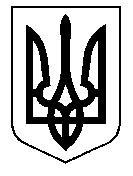 У К Р А Ї Н А Кам'янсько-Дніпровська міська радаКам’янсько-Дніпровського району Запорізької областіДвадцять  дев'ята  сесія восьмого скликанняР І Ш Е Н Н Я 30 серпня  2019  року          м. Кам’янка-Дніпровська                              № 28Про  затвердження рішення виконавчого комітету Кам′янсько-Дніпровської міської  ради від 16 серпня 2019 № 263 "Про затвердження  проектно-кошторисної документації"     Керуючись  Законом України "Про місцеве самоврядування в Україні", на виконання постанови  Кабінету Міністрів України від 11.05.2011 № 560 "Про затвердження Порядку затвердження проектів будівництва і проведення їх експертизи та визнання такими, що втратили чинність, деяких постанов Кабінету Міністрів України", враховуючи  Експертний звіт щодо розгляду  проектної документації за робочим проектом "Капітальний ремонт дороги  вулиці Загородня с. Велика Знам'янка, Кам’янсько-Дніпровського району Запорізької області", виданий експертною організацією ДП "Державний науково-дослідний та проектно - вишукувальний інститут "НДІпроектреконструкція"" від 28.05.2019 № 932/е/19-КД/П та рішення виконавчого комітету Кам′янсько-Дніпровської міської  ради від 16 серпня 2019 № 263 "Про затвердження  проектно-кошторисної документації", міська радав и р і ш и л а :         1. Затвердити  рішення виконавчого комітету Кам′янсько-Дніпровської міської  ради від 16 серпня 2019 № 263 "Про затвердження  проектно-кошторисної документації", прийнятого в міжсесійний період, додається.       2. Контроль  за виконанням  цього рішення покласти на начальника відділу економічного розвитку,  інфраструктури та інвестицій Шевердяєву Г.А.                                                                                            Міський голова                                                                       В.В.Антоненко